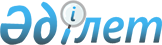 Об установлении квоты рабочих мест для лиц, состоящих на учете службы пробации уголовно-исполнительной инспекции, а также лиц, освобожденных из мест лишения свободы и для несовершеннолетних выпускников интернатных организации по Ескельдинскому району
					
			Утративший силу
			
			
		
					Постановление акимата Ескельдинского района Алматинской области от 04 июля 2012 года N 210. Зарегистрировано Управлением юстиции Ескельдинского района Департамента юстиции Алматинской области 20 июля 2012 года N 2-9-140. Утратило силу постановлением Ескельдинского районного акимата Алматинской области от 29 декабря 2014 года № 408      Сноска. Утратило силу постановлением Ескельдинского районного акимата Алматинской области от 29.12.2014 № 408.         Сноска. Заголовок с изменениями, внесенными постановлением акимата Ескельдинского района Алматинской области от 28.01.2013 N 17 (вводится в действие по истечении десяти календарных дней после дня его первого официального опубликования).

      Примечание РЦПИ:

      В тексте сохранена авторская орфография и пунктуация.       

В соответствии с подпунктом 13 пункта 1 статьи 31 Закона Республики Казахстан от 23 января 2001 года "О местном государственном управлении и самоуправлении в Республике Казахстан", подпунктами 5-5) и 5-6) статьи 7 Закона Республики Казахстан от 23 января 2001 года "О занятости населения", в целях социальной защиты лиц, освобожденных из мест лишения свободы и несовершеннолетних выпускников интернатных организаций, для обеспечении их занятости, акимат района ПОСТАНОВЛЯЕТ:



      1. Установить квоту рабочих мест для лиц, состоящих на учете службы пробации уголовно-исполнительной инспекции, а так же лиц, освобожденных из мест лишения свободы и для несовершеннолетних выпускников интернатных организации по Ескельдинскому району в размере 3 процентов от общей численности рабочих мест.

      Сноска. Пункт 1 с изменениями, внесенными постановлением акимата Ескельдинского района Алматинской области от 01.08.2013 N 180 (вводится в действие по истечении десяти календарных дней после дня его первого официального опубликования).



      2. Государственному учреждению "Отдел занятости и социальных программ Ескельдинского района" (Тлеуберген М.) и государственному учреждению "Центр занятости Ескельдинского района" (Смаилов Б.) обеспечить направление лиц, освобожденных из мест лишения свободы и несовершеннолетних выпускников интернатных организаций для трудоустройства на имеющиеся вакантные рабочие места в соответствии с установленной квотой.

      Сноска. Пункт 2 с изменениями, внесенными постановлением акимата Ескельдинского района Алматинской области от 28.01.2013 N 17 (вводится в действие по истечении десяти календарных дней после дня его первого официального опубликования).



      3. Контроль за исполнением настоящего постановления возложить на заместителя акима района Алибаеву К.А.



      4. Настоящее постановление вступает в силу со дня государственной регистрации в органах юстиции и вводится в действие по истечении десяти календарных дней после дня его первого официального опубликования.      Аким района                                К. Манапов      СОГЛАСОВАНО:      Начальник государственного

      учреждения "Отдел занятости

      и социальных программ

      Ескельдинского района"                     Тлеуберген Мухаметкали Баймуратович

      04 июля 2012 года      Начальник государственного

      учреждения "Центр занятости

      Ескельдинского района"                     Смаилов Бауыржан Шакарбекович

      04 июля 2012 года
					© 2012. РГП на ПХВ «Институт законодательства и правовой информации Республики Казахстан» Министерства юстиции Республики Казахстан
				